Lesson 3 At Happy House – opakování 1. Spoj mezi sebou české slovo, frázi a jeho anglický překladauto				a dinosaurdinosaurus			a robotpanenka			a lorryrobot				a carvlak				I know! nákladní auto			a dollraketa				What ´s  your name? Já vím!				a rocketJak se jmenuješ?		a trainKolik ti je let?			How old are you? 2. Doplň chybějící písmenka.a  c__ r ,  a  __rain, a   do__ __,  a  dino__aur,  a lo__ __y,  a r __ __ot4. Zakroužkuj správnou odpověď.1. Is it a robot?				Yes, it is.		No, it isn´t.2. Is it a train?					Yes, it is.		No, it isn´t.3. Is it a big doll?				Yes, it is.		No, it isn´t.4. Is it a small doll?				Yes, it is.		No, it isn´t.5. Is it a rocket?				Yes, it is.		No, it isn´t.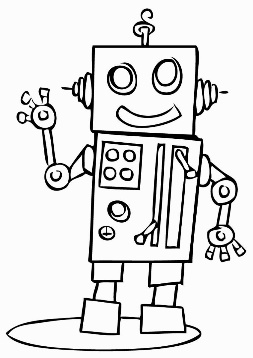 1.                                   2.                                   3.                                           4.                             5.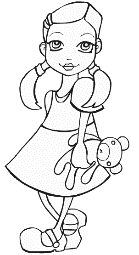 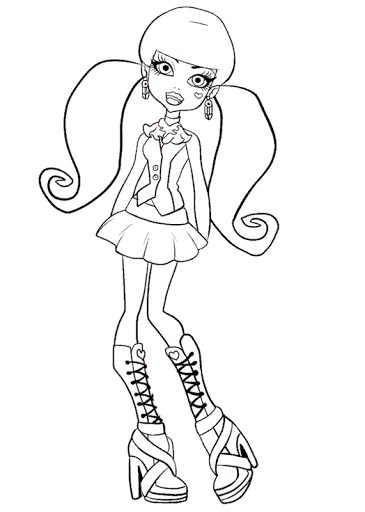 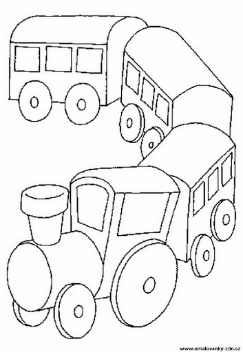 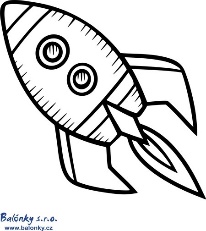 4. Kresli podle popisu.  (favourite – oblíbený)pro holky: This si my favourite toy. It´s a doll. It´s pink, blue and yellow. pro kluky: This is my next  favourite toy. It´s a ball. It´s orange and green.  Lesson 3 At Happy House – opakování - řešení1. Spoj mezi sebou české slovo, frázi a jeho anglický překladauto - a car, dinosaurus - a dinosaur, panenka – a doll, robot – a robot, vlak – a train, nákladní auto – a lorry, raketa – a rocket, Já vím! – I know!, Jak se jmenuješ? – What´ s your name?, Kolik ti je let? – How old are you?2. Doplň chybějící písmenka.a  car ,  a  train, a   doll,  a  dinosaur,  a lorry,  a robot4. Zakroužkuj správnou odpověď.1. Is it a robot?				Yes, it is.		No, it isn´t.2. Is it a train?					Yes, it is.		No, it isn´t.3. Is it a big doll?				Yes, it is.		No, it isn´t.4. Is it a small doll?				Yes, it is.		No, it isn´t.5. Is it a rocket?				Yes, it is.		No, it isn´t.1.                                   2.                                   3.                                           4.                             5.4. Kresli podle popisu.  (favourite – oblíbený)pro holky: This si my favourite toy. It´s a doll. It´s pink, blue and yellow. pro kluky: This is my next  favourite toy. It´s a ball. It´s orange and green.  pro holky: Toto je moje oblíbená hračka. Je to panenka. Je růžová, modrá a žlutá.pro kluky: Toto je moje oblíbená hračka. Je to míč. Je oranžový a zelený.